Publicado en A Coruña el 14/01/2015 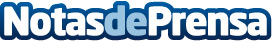 CañasYRedes, un evento de Networking diferenteEl próximo día 23 de enero de 2015 tiene lugar, en A Coruña, la primera edición de CañasYRedes, un evento de Networking que auna emprendimiento, gastronomía, música y cultura.

Abierto a profesionales liberales, artistas, emprendedores, empresarios, inversores y mentes inquietas en general, CañasYRedes pretende ser un evento donde hacer nuevos contactos profesionales. A través de varias dinámicas, los asistentes se presentarán al grupo y comenzarán a interactuar entre ellos.Datos de contacto:Angel González646198864Nota de prensa publicada en: https://www.notasdeprensa.es/canasyredes-un-evento-de-networking-diferente Categorias: Gastronomía Artes Visuales Marketing Galicia Emprendedores Eventos http://www.notasdeprensa.es